ЈАВНО ПРЕДУЗЕЋЕ „ЕЛЕКТРОПРИВРЕДА СРБИЈЕ“ БЕОГРАДЕЛЕКТРОПРИВРЕДА СРБИЈЕ ЈП  БЕОГРАД-ОГРАНАК ТЕНТУлица: Богољуба Урошевића- Црног  број 44.Место:ОбреновацБрој:5364-Е.03.02-46670/1-201825.01.2018. године   На основу члана 54. и 63. Закона о јавним набавкама („Службeни глaсник РС", бр. 124/12, 14/15 и 68/15), Комисија за јавну набавку број 3000/1175/2017 (985/2017), за набавку добара Опруга за горионике угљеног праха -ТЕНТ Б, на захтев заинтересованих лица, дајеДОДАТНЕ ИНФОРМАЦИЈЕ ИЛИ ПОЈАШЊЕЊАУ ВЕЗИ СА ПРИПРЕМАЊЕМ ПОНУДЕБр. 1.Пет и више дана пре истека рока предвиђеног за подношење понуда, заинтересована лица су у писаном облику од наручиоца тражила додатне информације односно појашњења а Наручилац у року од три дана од дана пријема захтева објављује на Порталу јавних набавки и интернет страници Наручиоца,  следеће информације, односно појашњења:ПИТАЊЕ 1: У тексту описа траженог производа "Опруге за горионике угљеног праха" је неведено да је "квалитет материјала oпруге 50 S2 (PN)"Пошто је овај материјал неуобичајен у нашој индустријској пракси да ли је могуће добити одобрење да се материјал измени у ЈУС Ч.4830- 51CrV4 - WN1.8159 ?Иначе материјал који предлажем је по својим опружним способностима бољег квалитета од траженог и у пречнику 18 мм ( који је захтеван за тражени производ )је доступан на нашем тржишту.ОДГОВОР 1: Могуће је изменити материјал опруге уз неопходан услов, да се испуне физичке и хемијске карактеристике првобитно захтеваног материјала опруге 50 S2 (PN). Као део понуде доставити упоредне карактеристике првобитног захтеваног материјала опруге (50 S2 (PN))  и заменског материјала за опружни челик.                                                                                            ПИТАЊЕ 2:Из презентованог техничког цртежа склопа није јасно колика је укупна висина тражене опруге ( није довољно знати број навојака који је дат ) да ли је могуће навести укупну висину или објавити прецизнији цртеж склопа где ће ово бити недвосмислено јасно ?ОДГОВОР 2: У прилогу објављујемо цртеж више резолуције (подељен на четири дела) од цртежа објављеног у конкурсној документацији а можете извршити и увид у передмет набавке на објекту ТЕНТ Б, Ушће Обреновац, захтев послати на адресу marko.ivankovic@eps.rs                                                                                            У складу са овим појашњењем, Комисија ће израдити допуне конкурсне документације и исте објавити на Порталу јавних набавки и интернет страници Наручиоца. Прилог: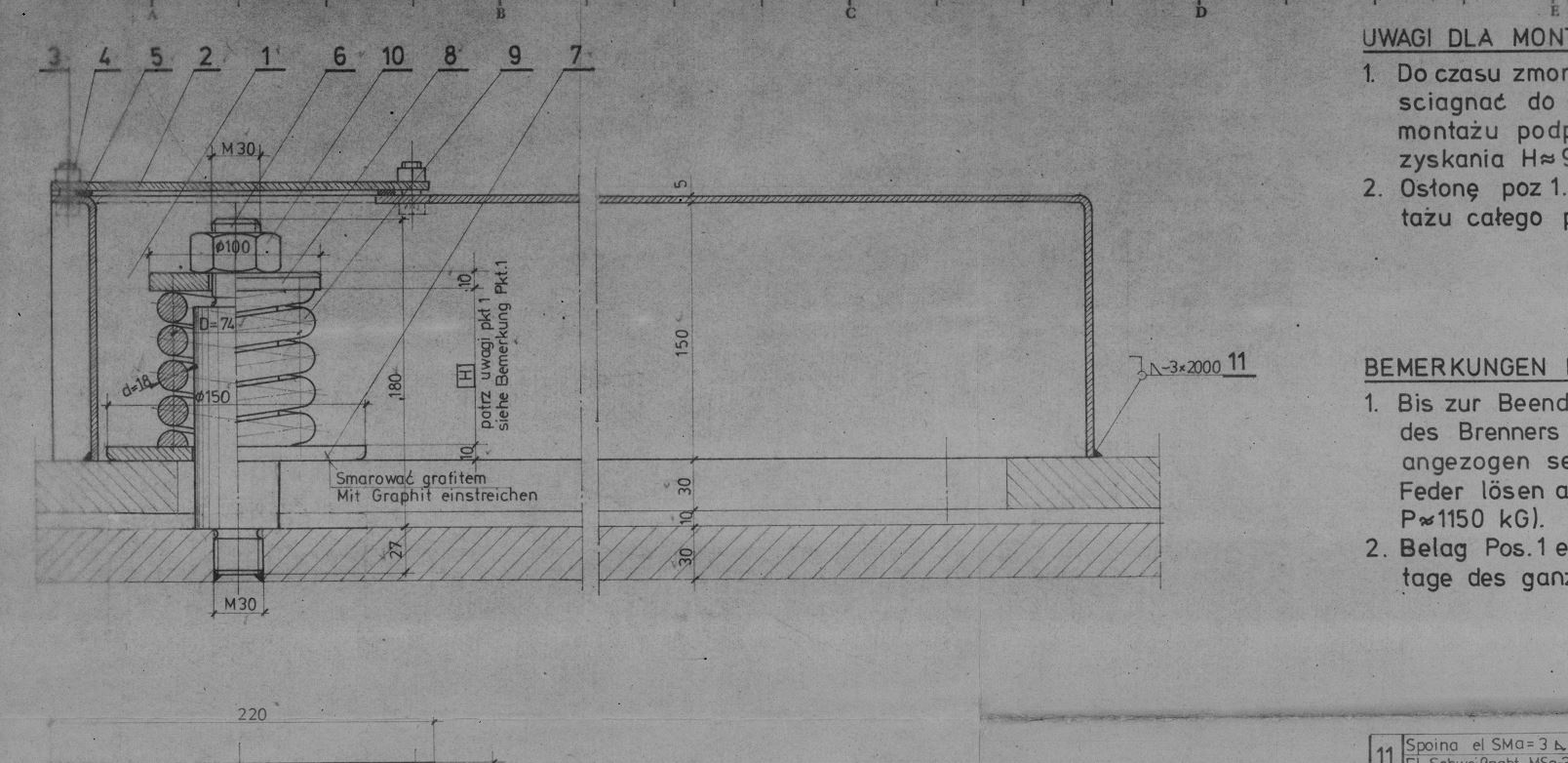 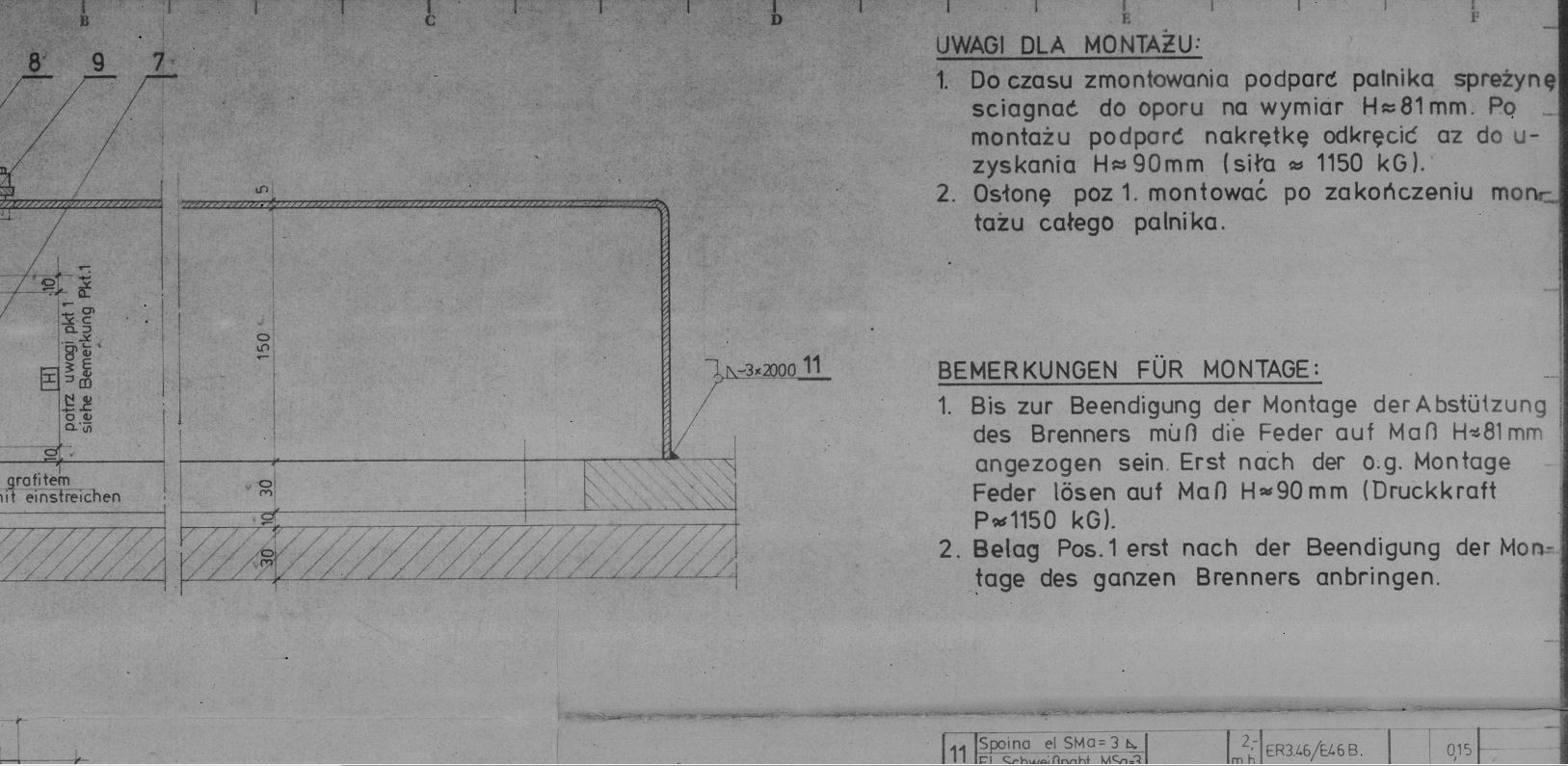 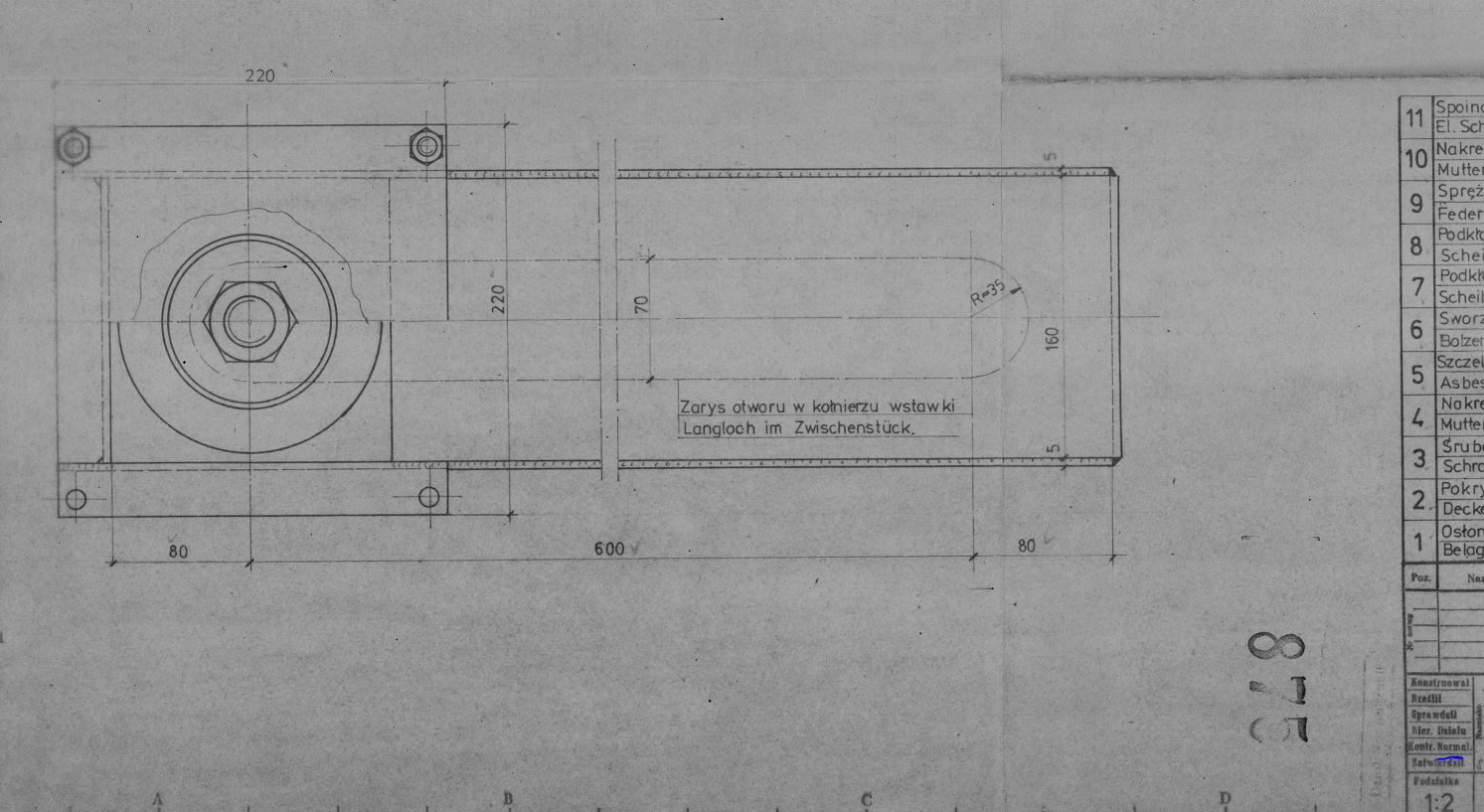 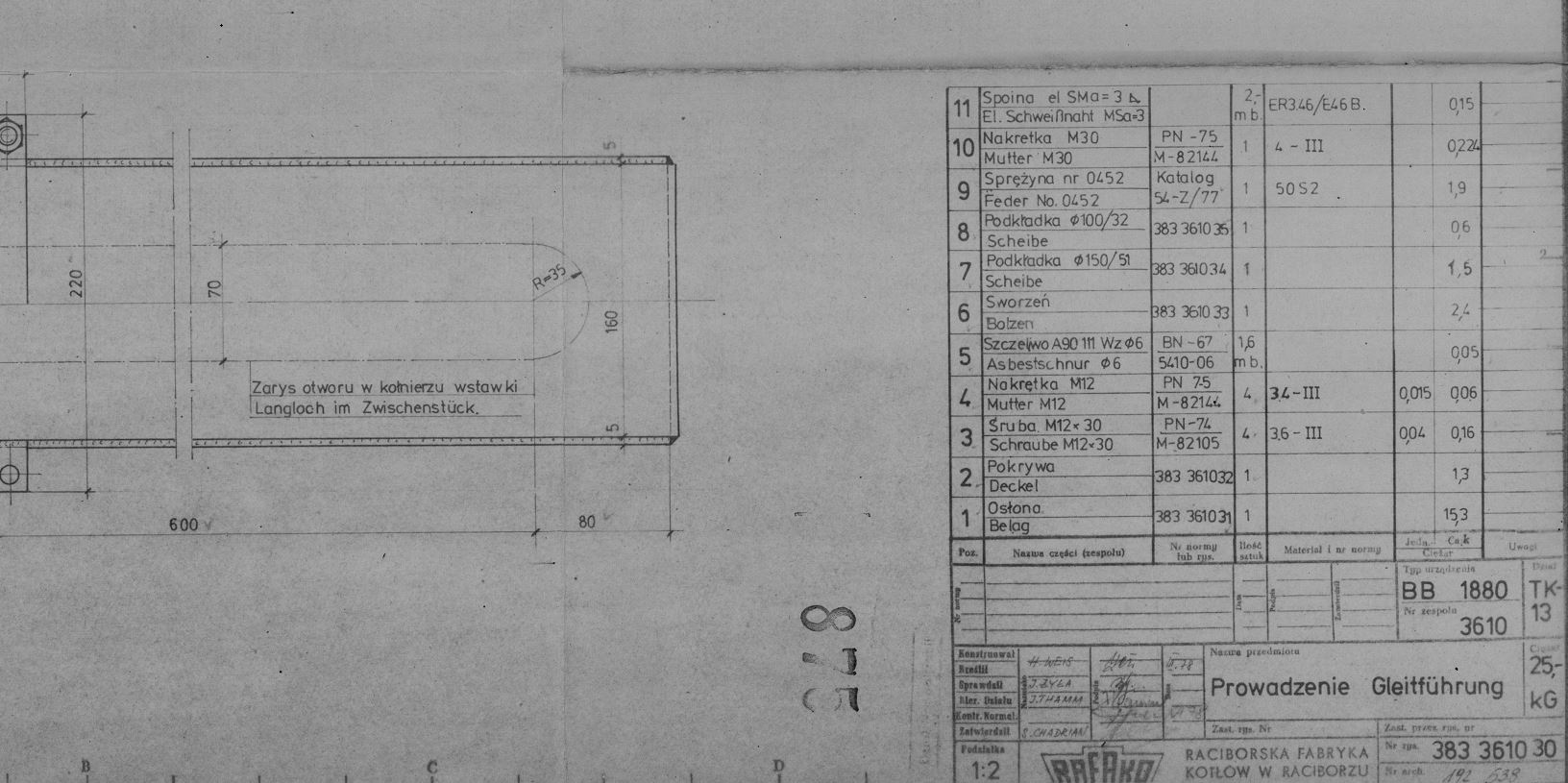 